	ČESKÁ UNIE SPORTU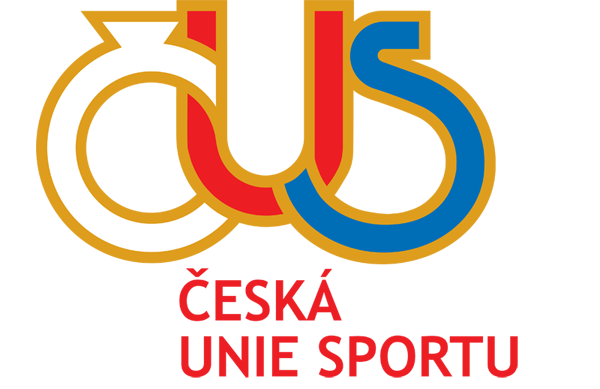 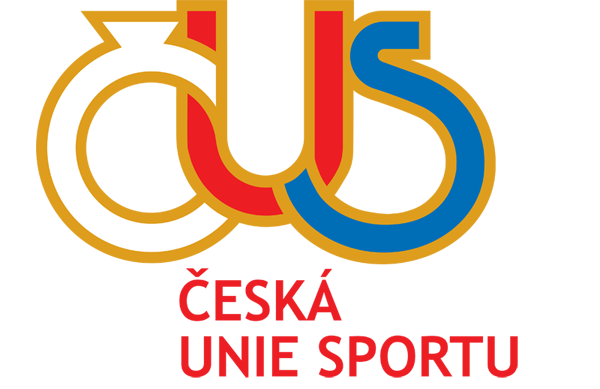 	Okresní sdružení, z.s.	8. pěšího pluku 81, 738 01  Frýdek-Místek	tel. 732 905 368, e-mail: cus.fm@seznam.cz	bankovní spojení 1241607/0300Valná hromada proběhne v souladu s aktuálně platnými hygienickými předpisy Valná hromada proběhne v souladu s aktuálně platnými hygienickými předpisy Valná hromada proběhne v souladu s aktuálně platnými hygienickými předpisy Valná hromada proběhne v souladu s aktuálně platnými hygienickými předpisy Valná hromada proběhne v souladu s aktuálně platnými hygienickými předpisy a vládními nařízeními.a vládními nařízeními.Prohlášení o bezinfekčnosti delegáta příp. dalších osobProhlášení o bezinfekčnosti delegáta příp. dalších osobProhlášení o bezinfekčnosti delegáta příp. dalších osobJménoPříjmeníTJ/SKstavpodpis„N“ = účastní VH svým podpisem stvrzuje, že byl otestován s negativním výsledkem„N“ = účastní VH svým podpisem stvrzuje, že byl otestován s negativním výsledkem„N“ = účastní VH svým podpisem stvrzuje, že byl otestován s negativním výsledkem„N“ = účastní VH svým podpisem stvrzuje, že byl otestován s negativním výsledkem„N“ = účastní VH svým podpisem stvrzuje, že byl otestován s negativním výsledkem„P“ = účastník VH svým podpisem stvrzuje, že prokazatelně prodělal onemocnění COVID-„P“ = účastník VH svým podpisem stvrzuje, že prokazatelně prodělal onemocnění COVID-„P“ = účastník VH svým podpisem stvrzuje, že prokazatelně prodělal onemocnění COVID-„P“ = účastník VH svým podpisem stvrzuje, že prokazatelně prodělal onemocnění COVID-„P“ = účastník VH svým podpisem stvrzuje, že prokazatelně prodělal onemocnění COVID-„P“ = účastník VH svým podpisem stvrzuje, že prokazatelně prodělal onemocnění COVID-19, nemá klinické známky onemocnění, absolvoval izolaci podle platných opatření MZ ČR a19, nemá klinické známky onemocnění, absolvoval izolaci podle platných opatření MZ ČR a19, nemá klinické známky onemocnění, absolvoval izolaci podle platných opatření MZ ČR a19, nemá klinické známky onemocnění, absolvoval izolaci podle platných opatření MZ ČR a19, nemá klinické známky onemocnění, absolvoval izolaci podle platných opatření MZ ČR a19, nemá klinické známky onemocnění, absolvoval izolaci podle platných opatření MZ ČR aže od prvního pozitivního výsledku RT-PCR testu neuplynulo více než 90 dní.že od prvního pozitivního výsledku RT-PCR testu neuplynulo více než 90 dní.že od prvního pozitivního výsledku RT-PCR testu neuplynulo více než 90 dní.že od prvního pozitivního výsledku RT-PCR testu neuplynulo více než 90 dní.že od prvního pozitivního výsledku RT-PCR testu neuplynulo více než 90 dní.„C“ = účastník VHs certifikátem MZDR o provedeném očkování proti onemocnění Covid-19,„C“ = účastník VHs certifikátem MZDR o provedeném očkování proti onemocnění Covid-19,„C“ = účastník VHs certifikátem MZDR o provedeném očkování proti onemocnění Covid-19,„C“ = účastník VHs certifikátem MZDR o provedeném očkování proti onemocnění Covid-19,„C“ = účastník VHs certifikátem MZDR o provedeném očkování proti onemocnění Covid-19,„C“ = účastník VHs certifikátem MZDR o provedeném očkování proti onemocnění Covid-19,přičemž od druhé dávky (resp. u jednorázových vakcín od první dávky) uplynulo nejméně 14 dnů přičemž od druhé dávky (resp. u jednorázových vakcín od první dávky) uplynulo nejméně 14 dnů přičemž od druhé dávky (resp. u jednorázových vakcín od první dávky) uplynulo nejméně 14 dnů přičemž od druhé dávky (resp. u jednorázových vakcín od první dávky) uplynulo nejméně 14 dnů přičemž od druhé dávky (resp. u jednorázových vakcín od první dávky) uplynulo nejméně 14 dnů přičemž od druhé dávky (resp. u jednorázových vakcín od první dávky) uplynulo nejméně 14 dnů a neprojevují se u nich příznaky onemocnění covid-19a neprojevují se u nich příznaky onemocnění covid-19a neprojevují se u nich příznaky onemocnění covid-19Delegát svým podpisem stvrzuje, že veškeré údaje v prohlášení jsou pravdivéDelegát svým podpisem stvrzuje, že veškeré údaje v prohlášení jsou pravdivéDelegát svým podpisem stvrzuje, že veškeré údaje v prohlášení jsou pravdivéDelegát svým podpisem stvrzuje, že veškeré údaje v prohlášení jsou pravdivéDelegát svým podpisem stvrzuje, že veškeré údaje v prohlášení jsou pravdivé